الجمهورية الجزائرية الديمقراطية الشعبيةRépublique Algérienne Démocratique et Populaire           وزارة التعليم العالي و البحث العلمي                              جامعة بجا ية    	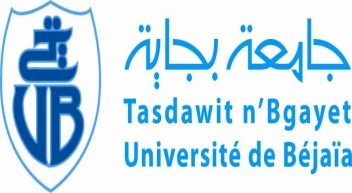        كــــلية العلوم الإنسانية و الاجتماعية      قسم علوم الإعلام والاتصال  Inscrits (es) en :      licence   Spécialité : communication        / information								  	                        Fait le :  /    / Le chef de départementsignaturee-mail professionnelN/ TLEPHONENuméro d’inscriptionNom et prénom°N01020304